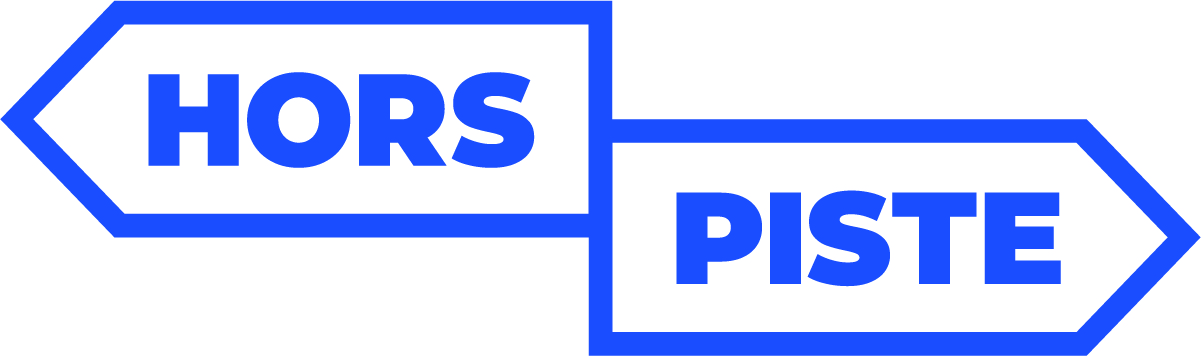 Cher parent,Vous aurez la chance de participer aux ateliers du programme HORS-PISTE Expédition+ offerts par votre CI(U)SSS.Une équipe de chercheurs et chercheuses tente de comprendre comment ce programme aide les jeunes. Pour les aider, votre jeune et vous-même êtes tous les deux invités à participer à leur recherche. Cela n’affecte en rien votre participation aux ateliers du programme HORS-PISTE Expédition+. Votre participation implique :De compléter un questionnaire à trois reprises (une fois avant la première activité de groupe, une fois après la fin des ateliers de groupe et une fois trois mois après la fin des ateliers de groupe).Pour lire et compléter le formulaire de consentement ainsi que compléter une première fois le questionnaire, rendez-vous à l’adresse suivante : https://hors-piste.usherbrooke.ca/a/expedition-plus-parentLe questionnaire peut prendre environ de 30 minutes à 1 heure à compléter. Vous pouvez débuter le questionnaire et le compléter plus tard en reprenant là où vous êtes rendus.Si vous avez des questions sur ce programme, n’hésitez pas à communiquer avec votre intervenant ou intervenante. Merci de votre précieuse collaboration.L’équipe du Centre RBC d’expertise universitaire en santé mentale